Western Big 6 Conference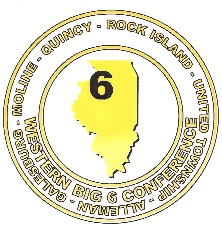 WINTER 2019 – 2030 ALL CONFERENCE ATHLETESWESTERN BIG 6 BOYS BASKETBALL2020 ALL CONFERENCE TEAM	The following athletes were selected “All Conference” by vote of the Western Big 6 Head Boys 	Basketball Coaches.  Coaches nominate athletes from their teams but may not vote for athletes from 	their own team.FIRST TEAM	 Name	Year          Height		Position	School		Jaylin McCants	12	6’6”	Guard/Forward		GalesburgEric Price	11	6’0”	Guard		GalesburgIsaiah Rivera	12	6’4”	Guard		GeneseoJeremiah Talton	10	6’5”	Forward		QuincyJordan Rice	11	5’9”	Guard		Rock Island SECOND TEAM  	Name	Year           Height		Position             	School		Ryne Schimmel	11	6’2”	Guard		MolineLucas Reis	12	5’11”	Guard		Quincy	Amarion Nimmers	10	6’1”	Guard		Rock IslandTrevor Vos	12	6’4”	Forward		Sterling Daslah Geadeyan	11	6’1”	Point Guard		United TownshipHONORABLE MENTION  	Name	Year           Height		Position             	School		Elijah Campos	12	5‘10”	Point Guard		AllemanRylee Milan	12	6’3”	Guard/Forward		GalesburgDre Egipciaco	10	6’0”	Guard		GalesburgJacob McConnell	12	6’0”	Guard		GeneseoKyle Traphagan	11	6’2”	Guard		GeneseoAdonte Crider	12	5’11”	Guard		Quincy	Taurean Holtam	12	6’5”	Forward		Rock Island 	Solomon Gustafson	12	6’7”	Forward		Rock IslandCooper WIllman	12	6’1”	Guard		SterlingWESTERN BIG 6 GIRLS BASKETBALL2020 ALL CONFERENCE TEAM	The following athletes were selected “All Conference” by vote of the Western Big 6 Head Girls 	Basketball Coaches.  Coaches nominate athletes from their teams but may not vote for athletes from 	their own team.     FIRST TEAMName	Year	Height	Position 		School		Kammie Ludwig	10		5’10”	Guard	Geneseo	Cerria McNamee	12		5’11”	Forward	Moline		Olivia Edwards	12		5’8”	Guard	Quincy		Hannah Simmer	12		5’10”	Forward	Rock Island 	Brooklyn Borum	11		6’0”	Forward	Sterling		SECOND TEAMName	Year                   Height	Position 	School		Riley Jenkins	11		5’7”	Guard	Galesburg	Maddi Barickman	11		5’10”	Guard	Geneseo	Bralee Trice	11		5’9”	Guard	Moline		Emily Wilson	11		5’11”	Forward	Quincy		Jasmine Bell	12		5’6”	Guard	UTHS		HONORABLE MENTIONName		Year	Height	Position 	School		Lauren Livingston	11	5’7”	Guard	Galesburg	Imari McDuffy	10	5’6”	Guard	Rock Island Brooklynn Larson	11	5’9”	Guard	Rock Island Breelyn Borum	11	6’0”	Guard	SterlingJade Hunter 	11				5’10”		Forward	UTHSWESTERN BIG 6 BOWLING2019-20 ALL CONFERENCE TEAM	The following athletes were named “All Conference” by the Western Big 6 Head Bowling 	Coaches.  FIRST TEAM	Name				School				Year				Regina Harmening		United Township		Sophomore	Bailey Tripilas	 		Rock Island			Senior	Casey Folger 			Galesburg			Sophomore	Heather Motley	 	Rock Island			Senior	Kelsey Freeman		Rock Island 			SeniorSECOND TEAM	Name				School				Year				Zoey Paone			Sterling			Senior	Regyn Buffington	 	Moline				Junior	Jenah Hart 			Geneseo			Junior	Madison Holevoet 		Geneseo			Sophomore	Carli Gordon			Rock Island			SophomoreWESTERN BIG 6 BOYS’ SWIMMING2019-20 ALL CONFERENCE TEAM	The following athletes were named “All Conference” by the Western Big 6 Head 	Swimming/Diving 	Coaches.  FIRST TEAM	Name				Year				School			Peter Adams 			Sophomore			Moline	Reiley Austin			Sophomore			Sterling	Derek Burgin			Senior				Moline	Skylar Drolema		Freshman			Sterling	Michael Garland		Sophomore			Sterling	Remington Greko		Senior				Moline	Ethan Vander Meersch	Junior				Moline	Henry Neff 			Sophomore			Moline	Calvin Sandeler		Junior				Sterling	Phineas Van Vorren		Sophomore			Moline	Jack Wike			Senior				SterlingSECOND TEAM	Name				Year				School			Payton Cassidy		Junior				Rock Island	Kevin Lemus			Senior				Sterling	Xavier Lolli			Freshman			Rock Island	Ryan Nickel 			Senior				Rock Island	Lucas Rettig			Freshman 			Rock Island	Noah Rettig			Junior				Rock Island	Braedon Ruiz			Sophomore			SterlingWESTERN BIG 6 WRESTLING2020 ALL CONFERENCE TEAM	The following athletes were named “All Conference” by the Western Big 6 Head Wrestling 	Coaches.  		         						FIRST TEAM	Weight	Name	Year			School		106	Charlie Farmer	Junior			Moline	113	Noah Tapia	Freshman		Moline				120	Kade Hornback	Senior			Geneseo		126	Luke Henkhaus	Senior			Geneseo	132	Kole Brower	Sophomore		Moline	138	Brayden Porter	Junior			Sterling	145	Mauricio Garcia	Junior			Sterling	152	Jack Patting	Junior			Alleman	160	Braydon Hodson	Senior			United Township	170	Nick Simester	Junior			Sterling 	182	Thomas Culp	Junior			Quincy	195	Eli Allen	Senior			Geneseo	220	Jason Farnham, Jr. 	Sophomore		Sterling	285	Cobie Underwood	Senior			MolineSECOND TEAM	Weight	Name	Year			School		106	Dalton Nimrick	Sophomore		Alleman	113	Anthony Montez	Sophomore		Geneseo	120	Manny Limon	Junior			Rock Island		126	Gage Mowry	Junior			Alleman	132	Victor Guzman	Senior			Rock Island	138	David Dierickx	Junior			Alleman	145	Bruce Moore	Junior			Geneseo	152	Clay DeBaillie	Junior			Geneseo	160	Kolten Smith	Senior			Sterling	170	Kaleb Vahle	Senior			Quincy 	182	DeAnthony Parker	Junior			Moline	195	Eli Denton	Junior			Alleman	220	Roberto Torres	Senior			Alleman	285	Rob Stohl	Senior.			Geneseo